Source: APG15-4/OUT-27preliminary views on WRC-15 agenda item 1.12 developed by apg15-4Agenda Item 1.12: to consider an extension of the current worldwide allocation to the Earth exploration-satellite (active) service in the frequency band 9 300-9 900 MHz by up to 600 MHz within the frequency bands 8 700-9 300 MHz and/or 9 900-10 500 MHz, in accordance with Resolution 651 (WRC-12);APT Preliminary ViewsIt supports ITU-R studies concerning the sharing and compatibility issues for the extension of EESS (active) spectrum. Some APT Members support an extension of EESS (active) by 600 MHz within the frequency ranges 9 200-9 300 MHz/9 900-10 400 MHz or 9 900-10 500 MHz on a primary basis.Extension bands may only be used for those EESS (active) systems requiring more than 600 MHz for their operation that cannot be accommodated in the existing frequency band 9 300-9 900 MHz.Appropriate protection of the existing services currently allocated in the same frequency bands, especially the radiodetermination service and the fixed service, should be ensured according to the Radio Regulations.No harmful interference should be caused to the SRS in the adjacent frequency band 8 400-8 500 MHz and the RAS and EESS (passive) in the frequency band 10.6-10.7 GHz.Development of existing services should not be constrained by the EESS (active) allocation.Some APT Members consider that the protection of FS stations should be ensured through a provision in the RR with possible conditions such as a pfd-limit, as appropriate.Other ViewsSome APT Members support only an additional allocation of 300 MHz for EESS within the frequency bands 9 200-9 300 MHz on a primary basis and 9 900-10 100 MHz on a secondary basis.Some APT Members consider that, in the frequency band 9 900-10 000 MHz, EESS should protect the secondary fixed service by possible extension of No.5.478B or any appropriate method.____________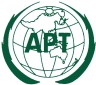 ASIA-PACIFIC TELECOMMUNITYThe APT Conference Preparatory  Group for WRC-15The APT Conference Preparatory  Group for WRC-15